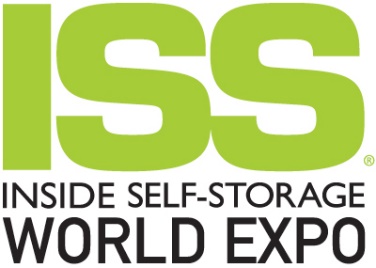 ISS WORLD EXPO
POST-EVENT REPORTAfter the event, be sure to follow-up with your self-storage owner or supervisor by reporting on your Inside Self-Storage (ISS) World Expo experience. The following checklist contains suggestions on what to include. Your nameYour titleFacility and/or departmentEvent summary: Created especially for industry owners, managers, developers, investors and suppliers, the ISS World Expo provides the resources and education necessary to successfully build, launch and manage a storage business. Event website: www.issworldexpo.com GOALS METTo help quantify the return on your expo investment, identify what knowledge and resources you brought back to your company, relevant to your business goals. COST SUMMARY Registration fee(s) 	$Airfare 			$Ground transportation 	$Hotel 			$Meals 			$Total 			$EDUCATION ROI  Identify a few takeaways, action items and/or estimated impact from the education sessions you attended at the show.NETWORKING ROIIdentify some individuals or companies you met at the event, and a few discussion points or items on which to follow up.EXHIBITOR ROIIdentify any exhibitors, products or services you researched at the show that align with your company’s business priorities.BUSINESS RELATIONSHIPSInclude contact information for all presenters, customers, exhibitors and attendees that would be useful for your company in relation to its business priorities.SUMMARYOutline any additional details on the return on investment of the show to you and your company. In your summary, we suggest offering to train others on what you learned and include the date/time of your planned briefing in the space below.